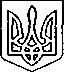 Щасливцевська  сільська  радаВиконавчий  комітетРІШЕННЯ19.03.2020 р.				№ 37Про відмову у погодженні на розміщення засобів зовнішньої рекламиРозглянувши заяву суб’єкта підприємницької та надані документи відповідно до Положення про порядок розміщення зовнішньої реклами у населених пунктах Щасливцевської сільської ради, затвердженого рішенням 57 сесії Щасливцевської сільської ради 7 скликання від 26.01.2018 року № 917 «Про деякі питання розміщення зовнішньої реклами у населених пунктах Щасливцевської сільської ради», на підставі Закону України «Про рекламу», керуючись, ст. 30 Закону України «Про місцеве самоврядування». ВИРІШИВ: 1. Відмовити у погодженні на розміщення засобів зовнішньої реклами ТОВ «Спортивний клуб «Генічеськ» на розміщення засобу зовнішньої реклами за адресою: автомобільна дорога «Н 220709 Генічеськ-Стрілкове» км 3 вул. Набережна,*** в с. Генічеська Гірка Генічеського р-ну Херсонської обл. в зв’язку з охоронними зонами інженерних мереж на даній території.2. Контроль за виконанням рішення покласти на в.о. начальника відділу містобудування та архітектури – головного архітектора виконавчого комітету Щасливцевської сільської ради Борідко М.В.Сільський голова							В. ПЛОХУШКО